Pet Ownership, 
Levels 5 and 6Teacher resourcesThe following resources have been provided in this document.Session 1Needs and wants word listSession 3Pets at the vetSession 4Fake moneyPet shop itemsSession 5Industry cardsWhat work? worksheetSession 1 resourceNeeds and wantsSession 3 resourcePets at the vetDr De Silva is a veterinarian working in a vet clinic in the small town of Sunnydale.She loves her job and is extremely dedicated to caring for all kinds of animals. Dr De Silva is in high demand and has trouble allocating her time to help all the animals that need her. She is able to see patients for only 30 hours a week.In one week the people listed in Cut sheets 1–4 have left messages to make an appointment with 
Dr De Silva. You need to put these patients in order of who you think should see Dr De Silva. Remember there are only 30 available hours to book patients in and there are 54 hours of enquiries. Some patients might have to wait and see the vet next week!Decide which people and their animals will be given appointments to see Dr De Silva. The total time for these appointments must be exactly 30 hours.Cut each selected appointment out from Cut sheets 1–4, then stick them on the Monday–Friday pages.Think about the relative importance of each pet requiring medical attention from the veterinarian. Which cases should have the highest priority and why? Which cases are a lower priority and why? Then, allocate the 30 hours of appointments as you would schedule them for Dr De Silva.Cut sheet 1Cut sheet 2Cut sheet 3Cut sheet 4Session 4 resourceFake moneySession 4 resourcePet shop itemsSession 5 resourceIndustry cardsSession 5 resourceWhat work?Insert the correct term from the list below to match the work category definitions.Full time, part time, casual, casual, outworkers, on callEDUCATIONVITAMINSA JACKET IN WINTERA PLACE TO LIVESUNSCREENDESSERT EVERY NIGHTSHAMPOOA HOLIDAY TO BALIFRIENDSA SISTERA KING SIZE BEDA BOTTLE OF SOFT DRINKCLEAN WATERAN INTERNET CONNECTIONSHOESA LARGE HOUSEMEDICINELOVEA PIZZA MAKERFRUIT AND VEGETABLESMAKE-UPSOMEONE TO LOOK AFTER YOUA SUNHAT IN SUMMERSLEEPA COMPUTERAN XBOXMONDAYTUESDAY30 MIN30 MIN30 MIN30 MIN30 MIN30 MIN30 MIN30 MIN30 MIN30 MIN30 MIN30 MIN30 MIN30 MIN30 MIN30 MIN30 MIN30 MIN30 MIN30 MIN30 MIN30 MIN30 MIN30 MINWEDNESDAYTHURSDAY30 MIN30 MIN30 MIN30 MIN30 MIN30 MIN30 MIN30 MIN30 MIN30 MIN30 MIN30 MIN30 MIN30 MIN30 MIN30 MIN30 MIN30 MIN30 MIN30 MIN30 MIN30 MIN30 MIN30 MINFRIDAY30 MIN30 MIN30 MIN30 MIN30 MIN30 MIN30 MIN30 MIN30 MIN30 MIN30 MIN30 MINMr Smithson needs to bring his old kelpie in to get 
his nails trimmed. – 30 minutesKaren Grindley would like to bring her cavoodle in 
for a flea and tick treatment – 30 minutesKrissy Rennie has asked to make an appointment 
for her two Maltese terriers. They have been barking 
a lot lately and she wants to know what’s wrong 
with them. – 1 hourKathryn Cabarubia has bought a new Siamese kitten that needs to get her immunisations before she is 
16 weeks old. – 1 hourDavid Keng has a French bulldog he would like to bring in to be groomed for an upcoming dog show. 
– 3 hoursAvneet Kaur has a pregnant ferret that is about to 
give birth. – 4 hoursJamie Perra is looking to buy some hens so he can have fresh eggs and would like the vet’s advice on what breed to buy.
– 1 hourAvneet Kaur has a pregnant ferret that is about to 
give birth. – 4 hoursThe Kerr’s family dog has been bitten by a spider and needs antivenene. – 30 minutesKaren Benedicto has a large aviary of pigeons. She would like the vet to come and check that she has provided a comfortable environment for her birds because they are racing pigeons and cost her a lot of money. – 2 hoursNathan Johnson would like to buy some more frozen mince to feed his python. – 30 minutesKaren Benedicto has a large aviary of pigeons. She would like the vet to come and check that she has provided a comfortable environment for her birds because they are racing pigeons and cost her a lot of money. – 2 hoursSammy the labrador has swallowed some parts off a chew toy and needs to be X-rayed. – 1 hourKaren Benedicto has a large aviary of pigeons. She would like the vet to come and check that she has provided a comfortable environment for her birds because they are racing pigeons and cost her a lot of money. – 2 hoursDoug Pursell has a horse with a cough. The vet will need to drive out to his farm. – 4 hoursAn ewe on Liam Singh’s farm is having trouble giving birth and need assistance. – 4 hoursJordan Wallace has goldfish that aren’t swimming 
very enthusiastically. – 30 minutesBrooke Evans’ cat has put on lots of weight and 
needs to be checked over. – 30 minutesFrank’s kelpie is needed to work on the farm but she has a large splinter in her paw. – 1 hourAlcide has found a bird that has fallen from its nest. It needs to be monitored for a few hours. – 3 hoursMohammad’s kitten has not had anything to eat or drink for a few days. She needs some blood tests. 
– 2 hoursAlcide has found a bird that has fallen from its nest. It needs to be monitored for a few hours. – 3 hoursKiyara Ragell has two cats that need to be microchipped. – 1 hourA French bulldog has been hit by a car in the main street and needs urgent surgery. – 6 hoursShanzay has a prize-winning alpaca with a 
sore throat. – 1 hourA French bulldog has been hit by a car in the main street and needs urgent surgery. – 6 hoursJoseph Tabone would like to bring in his Seeing Eye Dog to investigate a lump on its leg. – 2 hoursA French bulldog has been hit by a car in the main street and needs urgent surgery. – 6 hoursMargaret Walters would like the vet to visit her 
sick cat Ginger because Margaret can’t drive. 
– 2 hoursA French bulldog has been hit by a car in the main street and needs urgent surgery. – 6 hoursJen’s kitten Rosie needs a glass slide procedure/
nasal passage discharge. – 30 minutesTrish needs some antibiotic treatment for her sick budgerigar Blossom. – 30 minutesMs Seath wants her new puppy Tiger to be desexed.
 – 1 hourPoor Mrs O’Reilly has to have her pet mouse Spud euthanised. – 1 hourChris needs his pet alpacas Indigo and Violet to 
have ultrasounds for possible kidney problems. 
This means a long visit to Chris’s place. 
– 3 hoursShane wants his best milking cow, Daisy, to receive 
an endoscopy for a possible stomach ulcer. This means a long visit to Shane’s place. 
– 3 hours$50$50$50$50$50$50$50$50$50$50$20$20$20$20$20$20$20$20$20$20$10$10$10$10$10$10$10$10$10$10$10$10$10$10$10$10$10$10$10$10$5$5$5$5$5$5$5$5$5$5$5$5$5$5$5$5$5$5$5$5Bones for dogs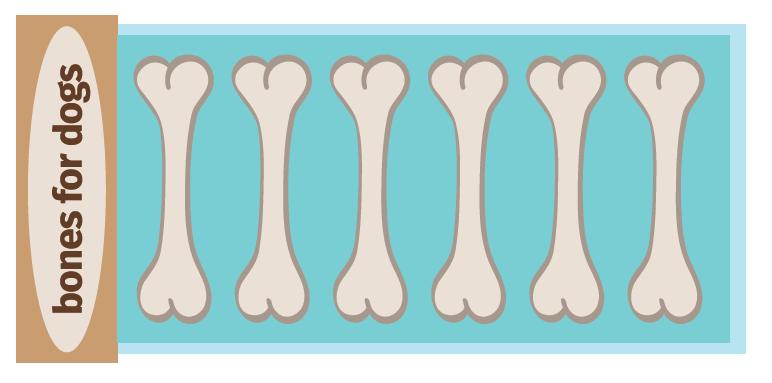 Food for cats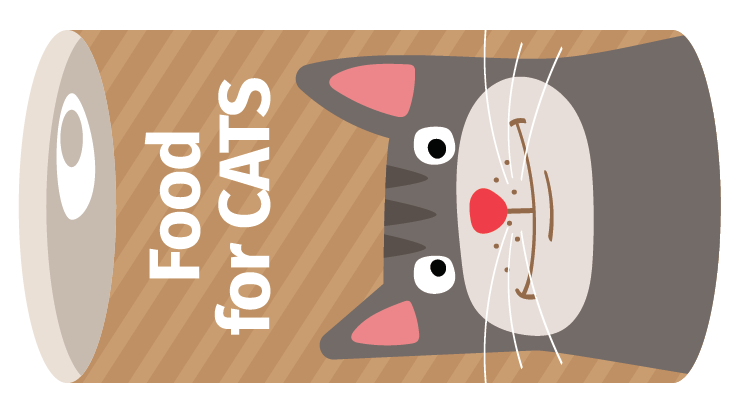 Fish bowl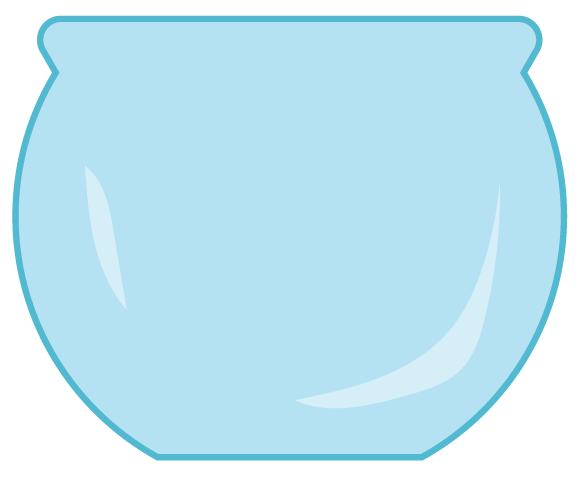 Dog kennel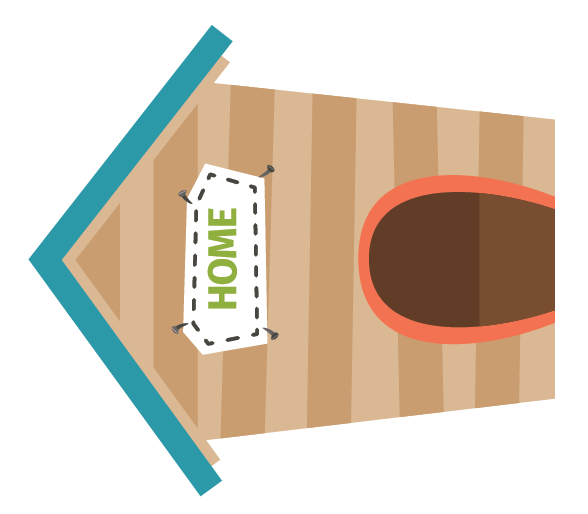 Cat house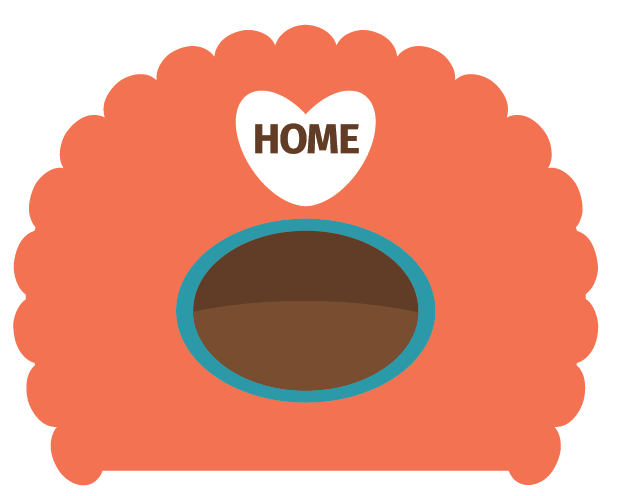 First aid kit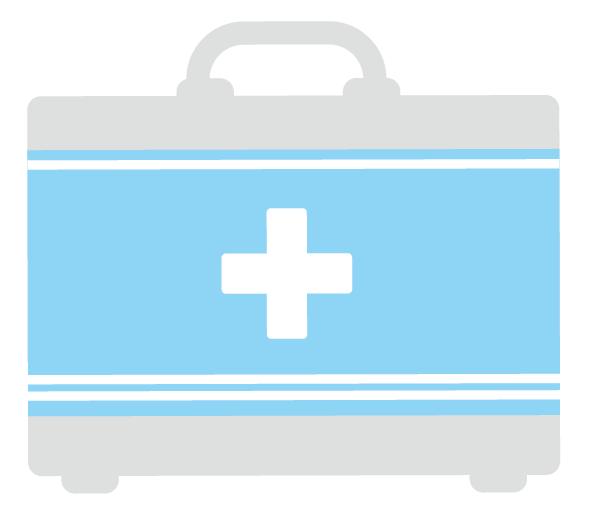 Pet carrier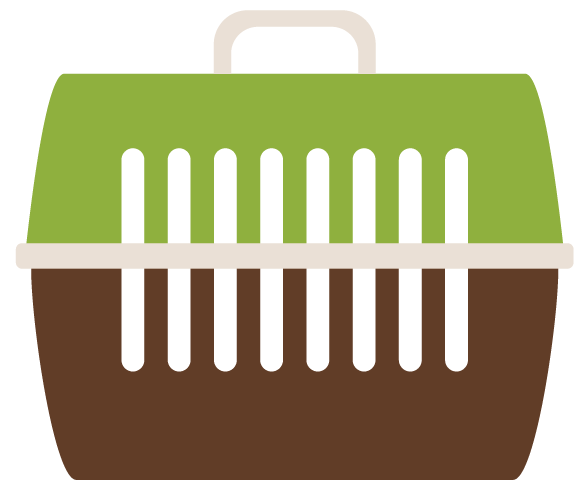 Water bowl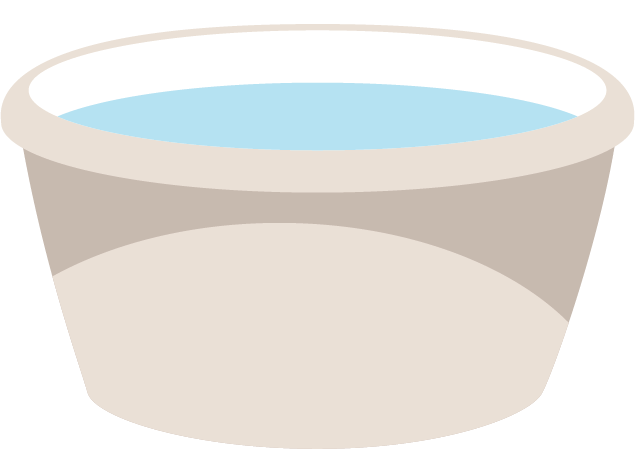 Pet leash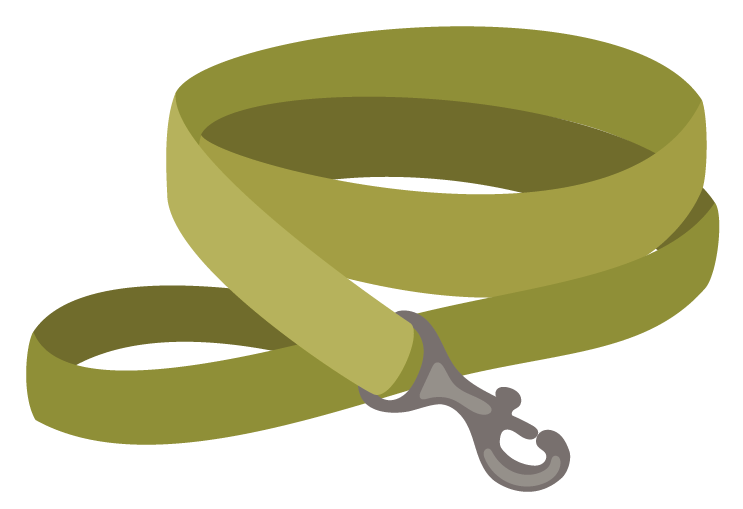 Pet collar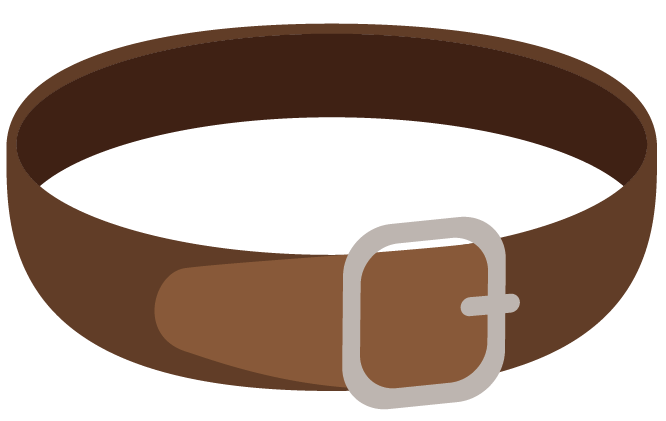 Tin of cat food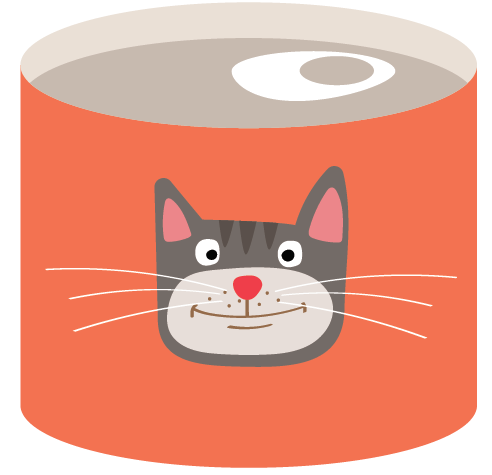 Pet nail clippers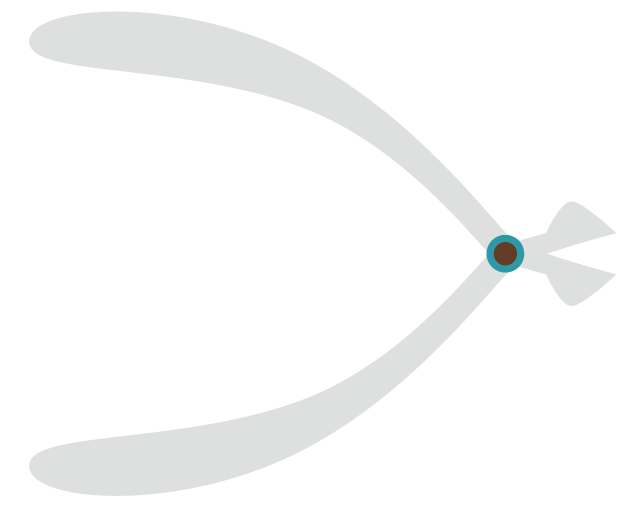 Pet food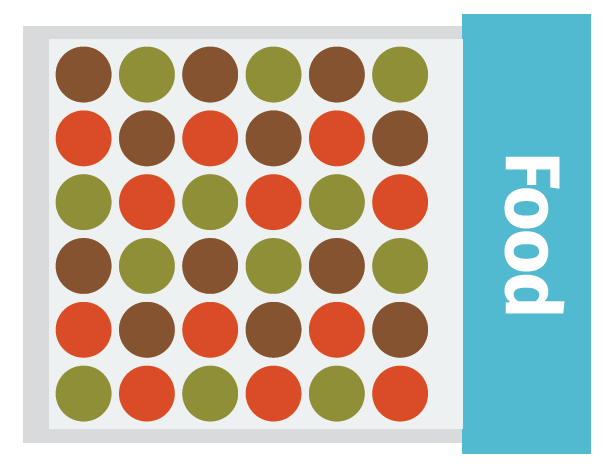 Hairbrush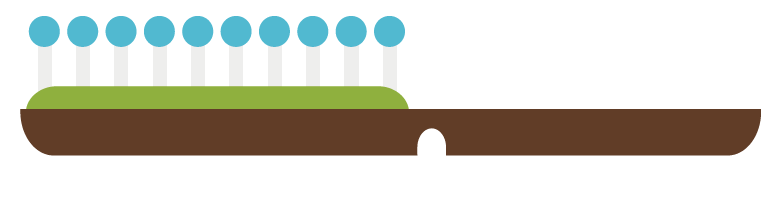 Thermometer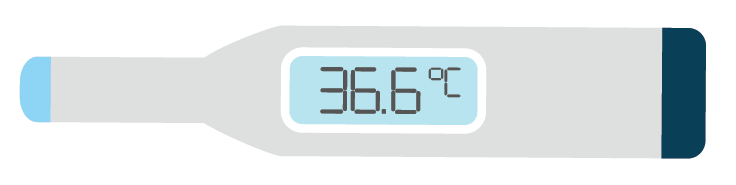 Pet shampoo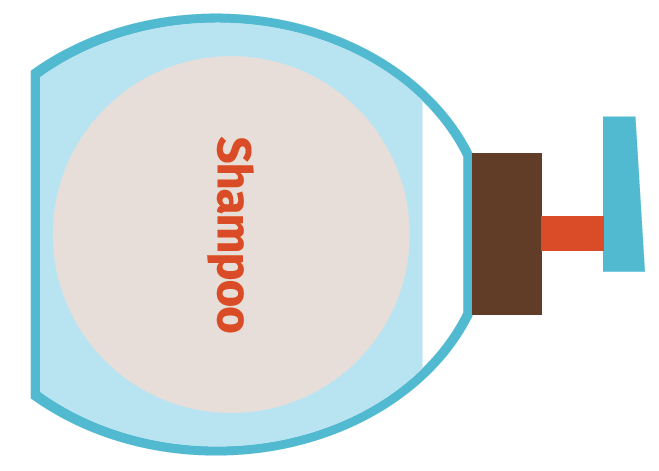 Frisbee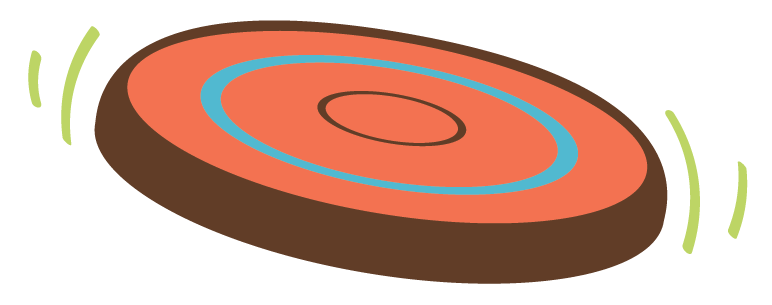 Retractable leash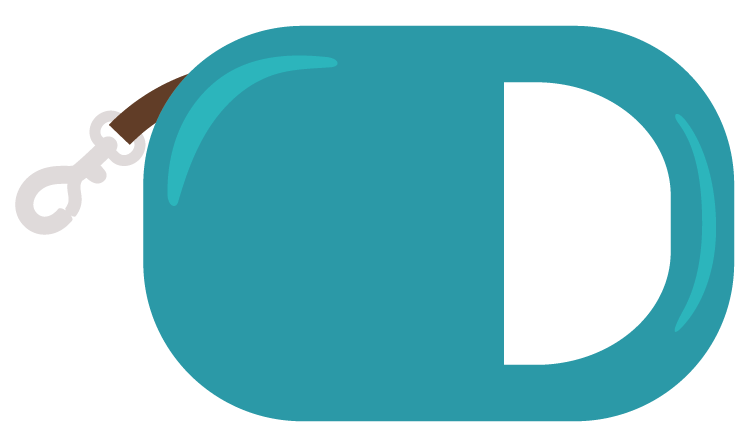 Ball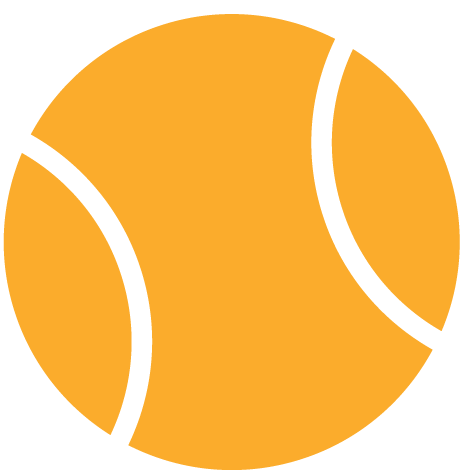  Computer and IT industry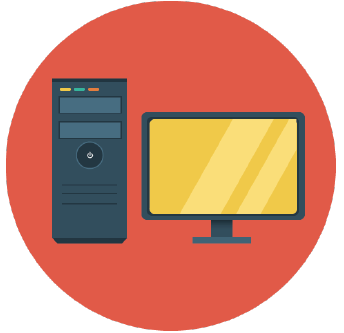  People who sell or design goods
 and services for computers Tourism and hospitality
 industry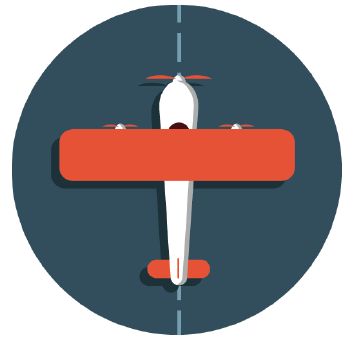  People working in restaurants,
 hotels, caravan parks and with
 airlines Sport and entertainment
 industry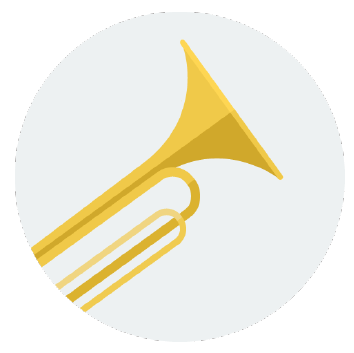  People working in theatre, TV, 
 writing, arts, music and sport Food production industry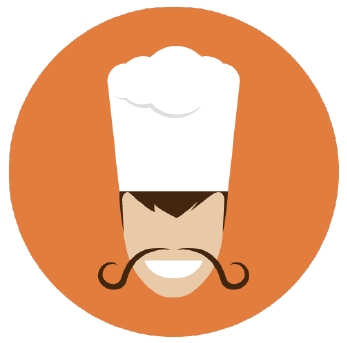  People who use raw ingredients to
 prepare food and drinkMining industry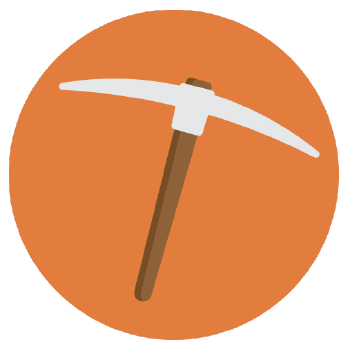  People who extract valuable, raw
 materials from the ground, like coal,
 gold or oil Automotive industry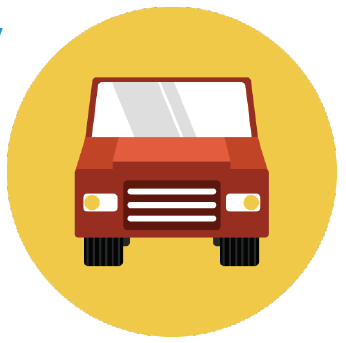  People who sell, repair or design
 machinery Clothing and textile 
 industry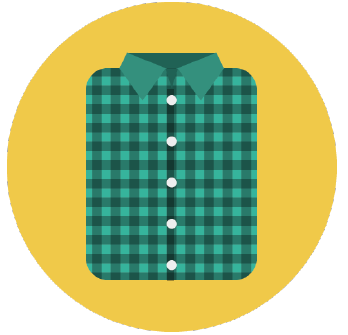  People making or designing 
 clothes and other textiles, like
 curtains Farming industry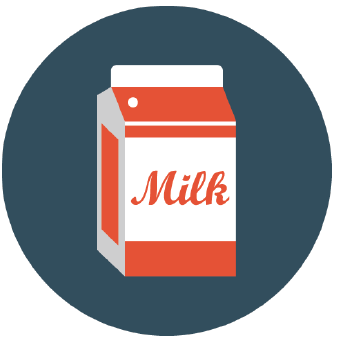  People who grow food like fruit
 and vegetables and/or who farm
 sheep or cattle for milk and/or
 meat production Health services industry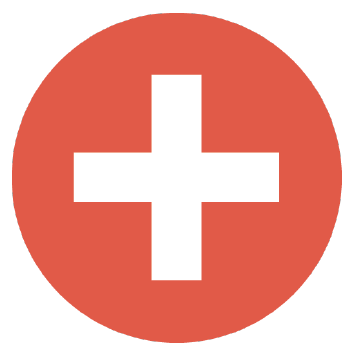  People who care for others like 
 nurses, social workers and doctors Retail industry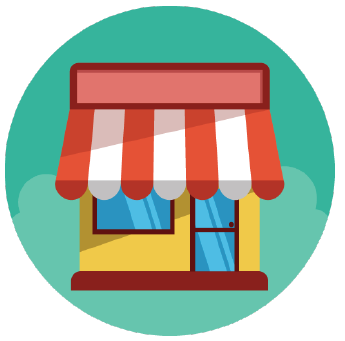  People working in shops or 
 companies that sell goods and
 services directly to the consumerA building industry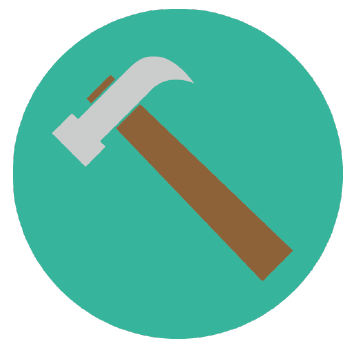  Examples include carpenters,
 plasterers, painters and architects Transport industry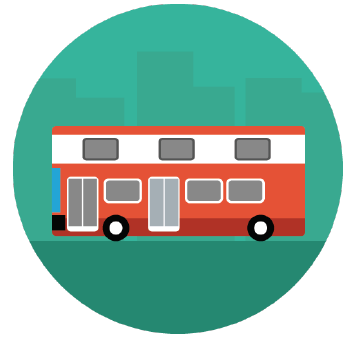  People working in transporting
 people or freight The Public Service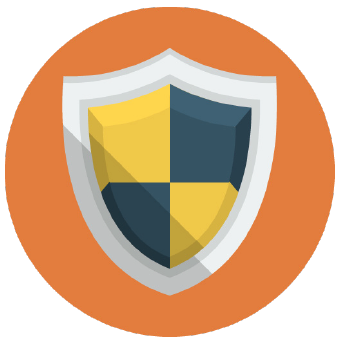  Examples are police, politicians,
 and people working for government Education industry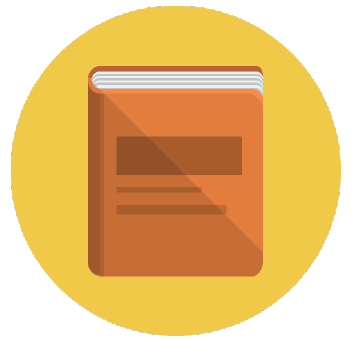  Examples are people working in
 pre-schools, schools, colleges
 or universities Professional services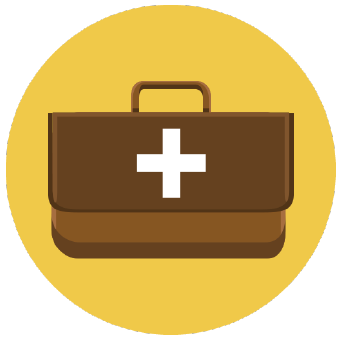  Examples are doctors, lawyers
 and accountantsWork categoryWork category definitionThese workers are contractors or employees who perform their work at a place that is not the work office. This type of work is common in the textile, clothing and footwear industry.This employee has a permanent job and works around 38 hours each week, on average. The actual hours of work for an employee in a particular job or industry are agreed.This worker usually works fewer than 38 hours per week but they do have regular weekly hours. They are entitled to the same benefits as a full time employee depending on how many hours they work. This type of work is a permanent job.These employees work when their employer needs them to work. They get paid a higher rate because they don’t get benefits such as sick or annual leave.Organisations employ these workers during special events, peak hours or when the business needs them. These employees are on standby until called to work, which means they must be available to work when the business needs them to.This type of worker works ‘shifts’ and gets an extra payment for working shift hours. This usually happens in jobs that run 24 hours a day, like in hospitals. Each shift is usually 8 or 12 hours long.